Постановление от 27.10.2017 № 1081-п О внесении изменений в постановление администрации Аскизского района от 07.05.2008 №514-п «О создании межведомственной комиссии по охране труда»О внесении изменений в постановлениеадминистрации Аскизского района от 07.05.2008№514-п «О создании межведомственнойкомиссии по охране труда»            В связи с изменениями состава Администрации и специалистов других служб в районе, руководствуясь ст.ст.35,40 Устава муниципального образования Аскизский район от 20.12.2005 года,  Администрация Аскизского района Республики Хакасия постановляет:           Внести изменения в п.1 постановления администрации Аскизского района от 07.05.2008 года № 514-п «О создании межведомственной комиссии по охране труда», изложив его в следующей редакции:         «1. Утвердить межведомственную комиссию по охране труда в следующем составе:   1. Чугунеков Роман Григорьевич – заместитель главы Администрации Аскизского района Республики Хакасия, председатель комиссии;   2. Побызакова Людмила Владимировна – ведущий специалист по труду и охране труда Администрации Аскизского района Республики Хакасия, секретарь комиссии;Члены комиссии:         3. Кызласова Мира Харитоновна – председатель Аскизской районной профсоюзной организации здравоохранения (по согласованию);         4. Мильхеева Ирина Николаевна – ведущий специалист эксперт территориального отдела в Аскизском районе Управления Роспотребнадзора  (по согласованию);         5. Семина Ольга Васильевна – инженер по охране труда и технике безопасности Управления образования администрации Аскизского района Республики Хакасия (по согласованию);         6. Тохтобина Ирина Андреевна – помощник отдела по работе с личным составом ОМВД России по Аскизскому району (по согласованию).Глава Администрации                                                                          А.В.Челтыгмашев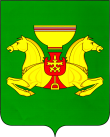 РОССИЙСКАЯ ФЕДЕРАЦИЯАДМИНИСТРАЦИЯАСКИЗСКОГО РАЙОНАРЕСПУБЛИКИ ХАКАСИЯРОССИЙСКАЯ ФЕДЕРАЦИЯАДМИНИСТРАЦИЯАСКИЗСКОГО РАЙОНАРЕСПУБЛИКИ ХАКАСИЯРОССИЯ ФЕДЕРАЦИЯЗЫХАКАС РЕСПУБЛИКАЗЫНЫНАСХЫС АЙМАFЫНЫНУСТАF-ПАСТААРОССИЯ ФЕДЕРАЦИЯЗЫХАКАС РЕСПУБЛИКАЗЫНЫНАСХЫС АЙМАFЫНЫНУСТАF-ПАСТААРОССИЯ ФЕДЕРАЦИЯЗЫХАКАС РЕСПУБЛИКАЗЫНЫНАСХЫС АЙМАFЫНЫНУСТАF-ПАСТАА   ПОСТАНОВЛЕНИЕ   ПОСТАНОВЛЕНИЕ   ПОСТАНОВЛЕНИЕ   ПОСТАНОВЛЕНИЕот 27.10.2017       с. Аскиз       с. Аскиз       с. Аскиз       с. Аскиз          № 1081-п